Maths – Wednesday Please write your answers below the pictures. 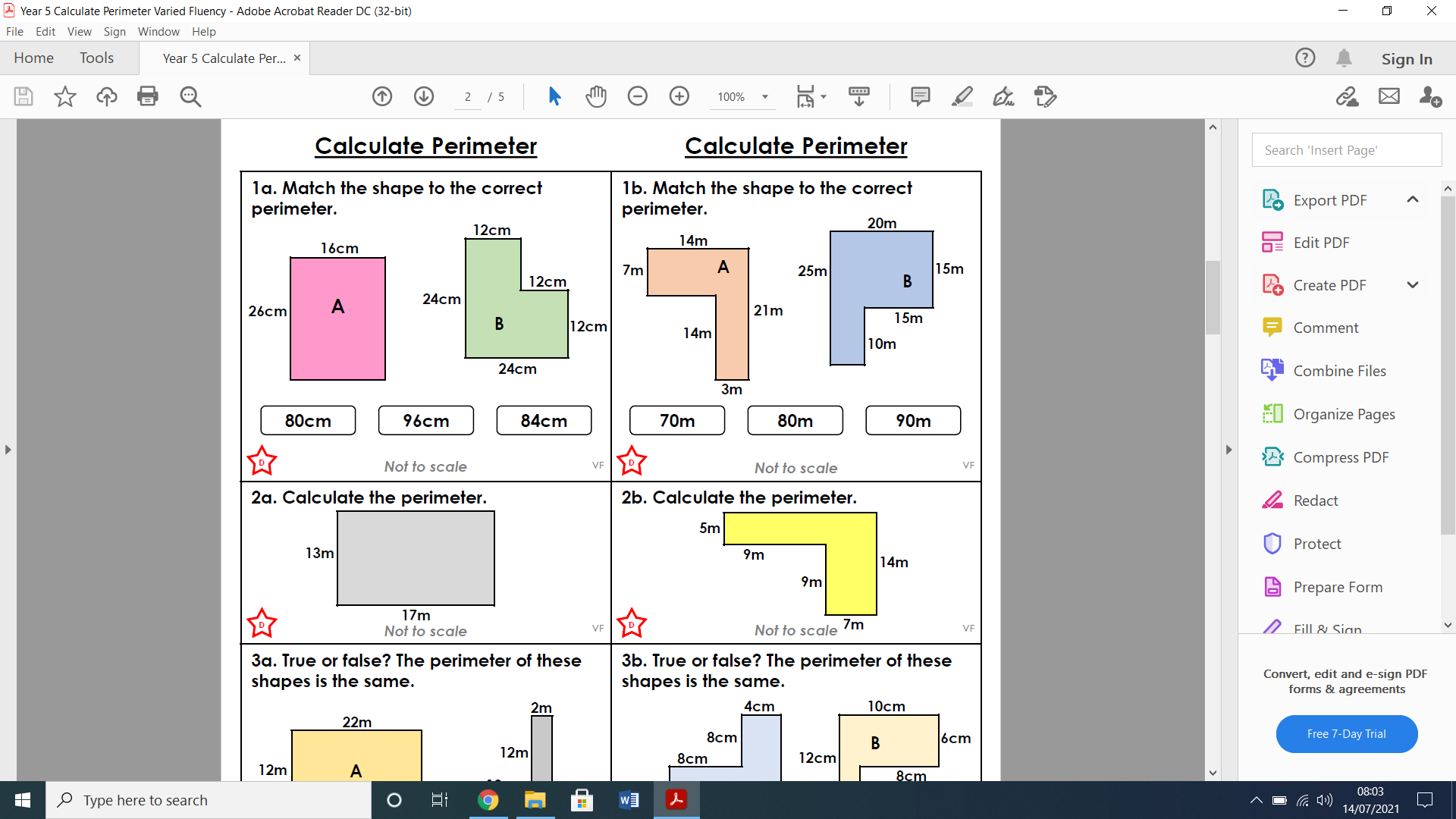 1a. 1b. 2a. 2b. 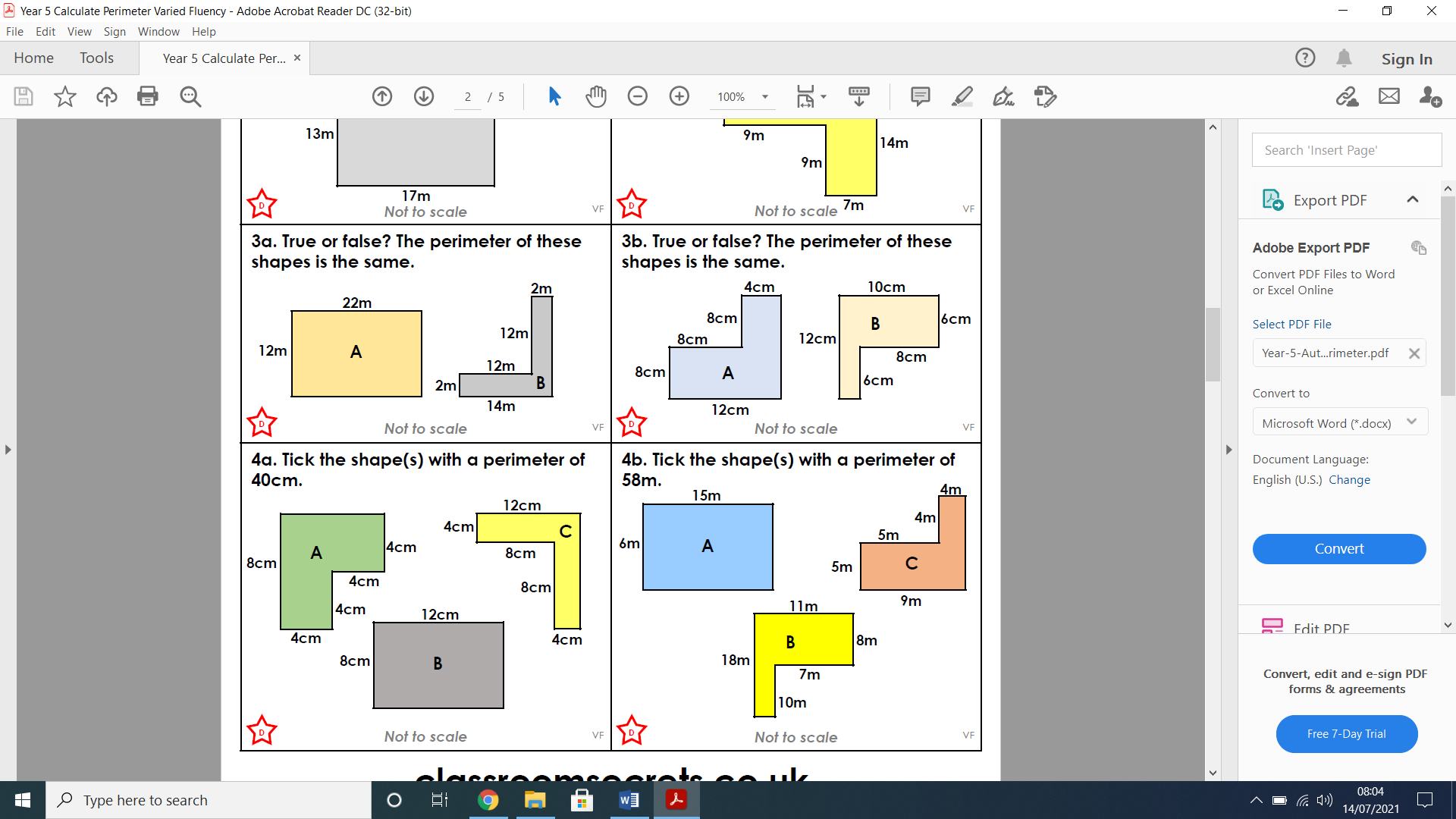 3a. 3b. 4a. 4b. 